Thank you so much for considering being a part of our PLWA Business Sponsorship Program. PLWA is only able to realize its mission to maintain, restore, and perpetuate public access to the boundaries of all Montana’s public lands and waters through partnerships with businesses that care about the communities that they operate in.At PLWA, we partner with Business Sponsors we believe in. Sponsorship isn’t just funding or support – it is a mutual understanding of how to make the world a better place. PLWA Sponsors are companies and organizations that give back, and that care about engaging in ethical business practices. Many participate in programs like 1% for the Planet, 2% for Conservation, or are groups that have taken the step to become Certified B Corporations. Whatever the methods they pursue, these folks don’t work with us to look good, they do it to do good.At PLWA, it matters to us whom we do business with.SPONSORSHIP LEVELSBUSINESS BENEFACTOR - $15,000+ ANNUAL GIFTLogo included PLWA e-mail communications footerPublic thanks at Annual Meeting and mention in Winter NewsletterTop placement listing on website’s Sponsorship page with hyperlink to businessAnnouncement & public thanks on PLWA social media accounts with link to businessTabling opportunity at an annual in-person event held at time TBD during 2023 calendar yearBUSINESS PATRON - $10,000+ ANNUAL GIFTLogo included PLWA e-mail communications footerPublic thanks at Annual Meeting and mention in Winter NewsletterPlacement listing on website’s Sponsorship page with hyperlink to businessAnnouncement & public thanks on PLWA social media accounts with link to businessTabling opportunity at an annual in-person event held at time TBD during 2023 calendar yearBUSINESS PATRON - $5,000+ ANNUAL GIFTPublic thanks at Annual Meeting and mention in Winter NewsletterPlacement listing on website’s Sponsorship page with hyperlink to businessAnnouncement & public thanks on PLWA social media accounts with link to businessTabling opportunity at an annual in-person event held at time TBD during 2023 calendar yearBUSINESS ADVOCATE - $2,000+ ANNUAL GIFTPublic thanks at Annual Meeting and mention in Winter NewsletterPlacement listing on website’s Sponsorship page with hyperlink to businessAnnouncement & public thanks on PLWA social media accounts with link to businessPLWA T-shirts & hats for key team membersBUSINESS SUPPORTER - $1,000+ ANNUAL GIFTPublic thanks at Annual Meeting and mention in Winter NewsletterPlacement listing on website’s Sponsorship page with hyperlink to businessAnnouncement & public thanks on PLWA social media accounts with link to businessPLWA T-shirts & bumper stickers for key team membersBUSINESS COMMUNITY PARTNER – 1 ANNUAL EVENT OR IN-KIND DONATION PROGRAMBusinesses that would be willing to donate to PLWA through hosting a community event, an ales for access evening, or through donating items we can raffle off at auction or offer as part of a business sponsorship package make a real difference. In-kind donations are wonderful ways to tie together businesses engaged in giving, the community members we are partnering with, and our nonprofit as we work together to enrich these relationships.Public Mention in Digital Communications & Newsletter w/ hyperlink to businessListing on website’s Community Partner Page for Year of Event and on CalendarAnnouncement & public thanks on PLWA social media accounts with link to businessTo learn more about being a PLWA Business Sponsor, reach out to our Executive Director Drewry Hanes at drewry@plwa.org or call 406-690-0960.To learn about volunteering with PLWA, reach out to our Director of Volunteer Services Ashley Helm at ashley@plwa.org. 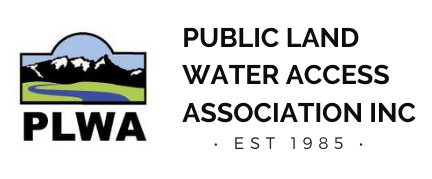 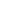 Business Sponsorship Program